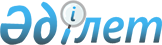 Об утверждении критериев оценки степени риска в сфере частного предпринимательства по оказанию медицинских услуг, обращению лекарственных средств, изделий медицинского назначения и медицинской техники
					
			Утративший силу
			
			
		
					Совместный приказ Министра здравоохранения Республики Казахстан от 30 марта 2011 года № 158 и Министра экономического развития и торговли Республики Казахстан от 5 апреля 2011 года № 88. Зарегистрирован в Министерстве юстиции Республики Казахстан 26 апреля 2011 года № 6913. Утратил силу совместным приказом Министра здравоохранения Республики Казахстан от 3 сентября 2012 года № 609 и Министра экономического развития и торговли Республики Казахстан от 3 октября 2012 года № 282      Сноска. Утратил силу совместным приказом Министра здравоохранения РК от 03.09.2012 № 609 и Министра экономического развития и торговли РК от 03.10.2012 № 282 (вводится в действие по истечении десяти календарных дней после его первого официального опубликования).      Примечание РЦПИ!

      Порядок введения в действие приказа см. п. 6.

      В соответствии с пунктом 5 статьи 19 Кодекса Республики Казахстан от 18 сентября 2009 года "О здоровье народа и системе здравоохранения", с пунктами 3, 4 статьи 13 Закона Республики Казахстан от 6 января 2011 года "О государственном контроле и надзоре в Республике Казахстан", ПРИКАЗЫВАЕМ:



      1. Утвердить:



      1) Критерии оценки степени риска в сфере частного предпринимательства по оказанию медицинских услуг согласно приложению 1 к настоящему приказу;



      2) Критерии оценки степени риска в сфере частного предпринимательства по обращению лекарственных средств, изделий медицинского назначения и медицинской техники согласно приложению 2 к настоящему приказу.



      2. Комитету контроля медицинской и фармацевтической деятельности Министерства здравоохранения Республики Казахстан (Бейсен Н.Е.) обеспечить:



      1) государственную регистрацию настоящего приказа в Министерстве юстиции Республики Казахстан;



      2) опубликование настоящего приказа на официальном интернет-ресурсе Министерства здравоохранения Республики Казахстан.



      3. Департаменту юридической службы Министерства здравоохранения Республики Казахстан обеспечить официальное опубликование настоящего приказа после его государственной регистрации.



      4. Признать утратившим силу совместный приказ и.о. Министра здравоохранения Республики Казахстан от 1 марта 2010 года № 142 и Министра экономики и бюджетного планирования Республики Казахстан от 5 марта 2010 года № 122 "Об утверждении критериев оценки степени риска в сферах оказания медицинских услуг, обращения лекарственных средств, изделий медицинского назначения и медицинской техники" (зарегистрирован в Реестре государственной регистрации нормативных правовых актов Республики Казахстан за № 6124 от 12 марта 2010 года, опубликован в газете "Юридическая газета" 13 апреля 2010 года № 51 (1847).



      5. Контроль за исполнением настоящего приказа возложить на вице-министра здравоохранения Республики Казахстан Байжунусова Э.А.



      6. Настоящий приказ вводится в действие по истечении десяти календарных дней после его первого официального опубликования.      Министр                             Министр экономического

      здравоохранения                     развития и торговли

      Республики Казахстан                Республики Казахстан

      _______ С. Каирбекова               _______ Ж. Айтжанова

Приложение 1                

к совместному приказу       

Министра здравоохранения    

Республики Казахстан        

от 30 марта 2011 года № 158 

и Министра экономического   

развития и торговли         

Республики Казахстан        

от 5 апреля 2011 года № 88   

Критерии оценки степени риска в сфере

частного предпринимательства по оказанию медицинских услуг

      1. Настоящие Критерии оценки степени риска в сфере частного предпринимательства по оказанию медицинских услуг (далее - Критерии) разработаны для отнесения проверяемых субъектов в сфере частного предпринимательства по оказанию медицинских услуг к различным группам степени риска.



      2. В настоящих Критериях использованы следующие понятия:



      1) риск в сфере оказываемых медицинских услуг – вероятность наступления неблагоприятного исхода для здоровья или жизни пациента в результате некачественного оказания медицинских услуг с учетом тяжести его последствий;



      2) проверяемые субъекты - организации здравоохранения, а также физические лица, занимающиеся частной медицинской практикой;



      3) индикаторы оценки качества оказываемых медицинских услуг - показатели эффективности, полноты и соответствия медицинских услуг стандартам в области здравоохранения.



      3. Отнесение проверяемого субъекта к соответствующей группе степени риска осуществляется в два этапа.



      4. На первом этапе проверяемые субъекты распределяются на группы риска: высокой, средней и незначительной степени риска.



      5. В зависимости от форм предоставления медицинской помощи и видов организаций здравоохранения, проверяемые субъекты распределяются по степени риска следующим образом:



      1) к группе высокой степени риска относятся субъекты здравоохранения, оказывающие стационарную, стационарозамещающую и амбулаторно-поликлиническую помощь по стратегическим направлениям согласно Стратегического плана Министерства здравоохранения Республики Казахстан на 2010-2014 годы, утвержденного постановлением Правительства Республики Казахстан от 10 февраля 2010 года № 81 (далее – стратегические направления), а также субъекты здравоохранения, оказывающие скорую медицинскую помощь, организации  санитарной авиации и организации здравоохранения в сфере медицины катастроф;



      2) к группе средней степени риска - субъекты здравоохранения, оказывающие стационарную, стационарозамещающую и амбулаторно-поликлиническую помощь, за исключением стратегических направлений;



      3) к группе незначительной степени риска - организации восстановительного лечения и медицинской реабилитации, организации, оказывающие паллиативную помощь и сестринский уход; организации, оказывающие косметологическую помощь с применением инвазивных методов и использованием лекарственных средств, изделий медицинского назначения и медицинской техники.



      6. На втором этапе распределение проверяемых субъектов по группам степени риска осуществляется с учетом показателя соответствия качества оказанных медицинских услуг (далее – Показатель соответствия), выраженного в процентах.

      Показатель соответствия определяется как разница между 100 % и пороговым значением индикатора оценки качества оказанных медицинских услуг (далее – пороговое значение), выраженным в процентах по каждому индикатору оценки качества оказанных медицинских услуг.

      Индикаторы оценки качества оказываемых медицинских услуг и их Пороговые значения определены согласно приложению к настоящим Критериям.

      Для планирования проведения проверок используется среднее значение Показателя соответствия.



      7. Из числа проверенных субъектов, относящихся к группе высокой степени риска, в план проведения проверок включаются проверенные субъекты со средним Показателем соответствия:

      50 % и менее;

      от 50 % до 60 % на протяжении последних 3-х лет.

      Из числа проверенных субъектов, относящихся к средней и незначительной степеням риска, в план проведения проверок включаются проверенные субъекты с показателем соответствия:

      40 % и менее;

      от 40 до 60 % на протяжении последних 3-х лет.



      8. Основаниями для приоритетного включения в план проведения проверок субъектов внутри одной группы риска являются:



      1) период времени от момента проведения последней проверки превышающий 18 месяцев;



      2) наличия значительных нарушений, выявленных при проведении предыдущих проверок;



      3) отсутствие свидетельства о национальной аккредитации.



      9. К значительным нарушениям относятся:



      1) несоответствие оказываемых видов (подвидов) медицинской деятельности, выданным приложениям к лицензии;



      2) нарушение прав граждан на получение гарантированного объема бесплатной медицинской помощи;



      3) нарушение договорных обязательств проверенных субъектов на предоставление гарантированного объема бесплатной медицинской помощи;



      4) отсутствие сертификата специалиста у медицинских работников;



      5) несоответствие квалификационным требованиям, предъявляемым при лицензировании медицинской деятельности.

Приложение                  

к Критериям оценки степени риска       

в сфере частного предпринимательства    

за качеством оказываемых медицинских услуг 

   Индикаторы оценки качества оказываемых медицинских услуг и

   их Пороговые значения в сфере частного предпринимательства

Приложение 2               

к совместному приказу      

Министра здравоохранения   

Республики Казахстан       

30 марта 2011 года № 158   

и Министра экономического  

развития и торговли        

Республики Казахстан       

от 5 апреля 2011 года № 88  

Критерии оценки степени риска в сфере частного

предпринимательства по обращению лекарственных средств,

изделий медицинского назначения и медицинской техники

      1. Настоящие Критерии оценки степени риска в сфере частного предпринимательства по обращению лекарственных средств, изделий медицинского назначения и медицинской техники (далее - Критерии) разработаны для отнесения по степеням рисков проверяемых субъектов в сфере обращения лекарственных средств, изделий медицинского назначения и медицинской техники к различным группам.



      2. Проверяемые субъекты в сфере обращения лекарственных средств, изделий медицинского назначения и медицинской техники - организации здравоохранения в сфере частного предпринимательства, а также физические лица, занимающиеся частной медицинской практикой и фармацевтической деятельностью (далее – проверяемые субъекты).



      3. Риск в сфере обращения лекарственных средств, изделий медицинского назначения и медицинской техники - вероятность причинения вреда жизни или здоровью человека в результате производства, изготовления, ввоза, реализации, применения (использования) не соответствующих требованиям законодательства Республики Казахстан лекарственных средств, изделий медицинского назначения и медицинской техники, с учетом степени тяжести его последствий.



      4. Отнесение проверяемых субъектов к различным группам степеней рисков осуществляется путем первичного и последующего распределения.

      Первичное отнесение проверяемых субъектов к различным группам степеней рисков осуществляется с учетом объективных критериев.

      Последующее отнесение проверяемых субъектов к различным группам степеней рисков осуществляется с учетом субъективных критериев.



      5. По объективным критериям:



      1) к группе высокой степени риска в сфере обращения лекарственных средств, изделий медицинского назначения и медицинской техники относятся организации здравоохранения, осуществляющие:

      фармацевтическую деятельность, связанную с изготовлением лекарственных средств, изделий медицинского назначения и медицинской техники;

      фармацевтическую деятельность, связанную с оптовой реализацией лекарственных средств, содержащих наркотические средства, психотропные вещества и прекурсоры;

      медицинскую деятельность, связанную с оказанием стационарной помощи, скорой медицинской помощи и санитарной авиации;

      деятельность в сфере службы крови;



      2) к группе средней степени риска в сфере обращения лекарственных средств, изделий медицинского назначения и медицинской техники относятся организации здравоохранения, осуществляющие:

      фармацевтическую деятельность, связанную с производством лекарственных средств, изделий медицинского назначения и медицинской техники;

      фармацевтическую деятельность, связанную с оптовой реализацией лекарственных средств, изделий медицинского назначения и медицинской техники;

      медицинскую деятельность, связанную с оказанием амбулаторно-поликлинической помощи;

      медицинскую деятельность, связанную с организацией восстановительного лечения и медицинской реабилитации;

      деятельность в сфере профилактики вируса иммунодефицита человека (ВИЧ)/синдрома приобретенного иммунодефицита (СПИД);



      3) к группе незначительной степени риска в сфере обращения лекарственных средств, изделий медицинского назначения и медицинской техники относятся организации здравоохранения, осуществляющие:

      фармацевтическую деятельность, с внедрением государственных стандартов надлежащих практик в сфере обращения лекарственных средств;

      фармацевтическую деятельность, связанную с розничной реализацией лекарственных средств, изделий медицинского назначения;

      деятельность в сфере санитарно-эпидемиологического благополучия населения.



      6. Субъективные критерии в сфере частного предпринимательства обращения лекарственных средств, изделий медицинского назначения и медицинской техники определяются согласно приложению 1 к настоящим Критериям.

      Субъективные критерии дифференцированы по бальной системе на три вида:



      1) грубые нарушения – от 40 баллов и выше;



      2) средние нарушения – от 5 баллов до 40 баллов;



      3) незначительные нарушения – от 1 балла до 5 баллов.



      7. Проверяемые субъекты при наборе:



      1) 40 баллов (включительно) и выше относятся к группе высокой степени риска;



      2) от 5 (включительно) до 40 баллов относятся к группе средней степени риска;



      3) от 1 (включительно) до 5 баллов относятся к группе незначительной степени риска.



      8. Основанием для приоритетного планирования проведения проверок субъектов внутри одной группы риска являются:



      1) наибольшая сумма присвоенных баллов;



      2) наибольший не проверенный период, в том числе не проведение проверки с момента получения государственной лицензии на осуществление вида фармацевтической деятельности.



      9. Расчет по определению степени риска в сфере частного предпринимательства проверяемого субъекта для установления периодичности проверки осуществляется специалистом государственного органа в сфере обращения лекарственных средств, изделий медицинского назначения и медицинской техники и утверждается главным государственным фармацевтическим инспектором области, городов Алматы, Астана по форме согласно приложению 2 к настоящим Критериям.

Приложение 1                         

к Критериям оценки степени риска     

в сфере частного предпринимательства 

обращения лекарственных средств,     

изделий медицинского назначения      

и медицинской техники                

    Субъективные критерии в сфере частного предпринимательства

      обращения лекарственных средств, изделий медицинского

               назначения и медицинской техники

Приложение 2                         

к Критериям оценки степени риска     

в сфере частного предпринимательства 

обращения лекарственных средств,     

изделий медицинского назначения      

и медицинской техники                

форма            Утверждаю                      

Главный государственный        

фармацевтический инспектор     

______________________________ 

(области, г.г. Алматы, Астана) 

______________________________ 

ФИО, подпись           

"____" ____________ ____ года  

         Расчет по определению степени риска в сфере частного

     предпринимательства проверяемого субъекта для установления

                         периодичности проверки

              ___________________________________________

                            наименование объектаЗаключение

__________________________________________________________________

(прописью указывается наименование объекта, его степень риска и кратность проверок)__________________________________________________________________________

            ФИО, должность, подпись специалиста, проводившего расчеты
					© 2012. РГП на ПХВ «Институт законодательства и правовой информации Республики Казахстан» Министерства юстиции Республики Казахстан
				№

п\

пНаименование

индикаторовЕдиница измеренияПороговое 

значение1. Индикаторы оценки качества медицинских услуг для медицинских

организаций, оказывающих стационарную помощь, в сфере частного

предпринимательства1. Индикаторы оценки качества медицинских услуг для медицинских

организаций, оказывающих стационарную помощь, в сфере частного

предпринимательства1. Индикаторы оценки качества медицинских услуг для медицинских

организаций, оказывающих стационарную помощь, в сфере частного

предпринимательства1. Индикаторы оценки качества медицинских услуг для медицинских

организаций, оказывающих стационарную помощь, в сфере частного

предпринимательства1Количество случаев

необоснованной

госпитализацииПроцент не обоснованно

госпитализированных от общего

числа всех госпитализированных за

отчетный периодЗначение индикатора

должно стремиться к

нулю2Количество случаев

умерших при плановой

госпитализацииПроцент случаев умерших в

стационаре от всех поступивших в

плановом порядке за отчетный

периодЗначение индикатора

должно стремиться к

нулю3Количество случаев

послеоперационной

летальности в случаях

плановой госпитализацииПроцент умерших в стационаре

после операции от всех

оперированных в плановом порядке

за отчетный периодЗначение индикатора

должно стремиться к

нулю в случаях

плановой

госпитализации4Количество женщин

умерших в родах и

послеродовом периоде

из них от управляемых

причин:

- акушерских

кровотечений;

- гестозов;

- абортовПроцент умерших женщин от общего

количества выписанных родильницЗначение индикатора

должно быть не более

1 %5Количество случаев

летальности детей от 0

до 14 лет, в том числе

от 0 до 1 года за

отчетный период по

причинам, которые

поддаются управлениюПроцент умерших детей от 0 до 14

лет, в том числе детей до 1 года

от количества выписанных детей от

0 до 14 лет (в том числе детей до

1 года)Значение индикатора

должно стремиться к

нулю по причинам,

которые поддаются

управлению6Количество случаев

внутрибольничной

инфекцииКоличество зарегистрированных

случаев с внутрибольничной

инфекцией / количество выписанных

умножить на 100До 1 %7Количество случаев

повторного поступления

(в течение месяца по

поводу одного и того же

заболевания)Число повторных госпитализаций /

общее число госпитализированных

за отчетный период умножить на

100Значение индикатора

должно стремиться к

нулю8Количество случаев

расхождения основного

клинического и

патологоанатомического

диагнозовКоличество случаев расхождения

диагнозов за отчетный период /

количество всех

патолого-анатомических

исследований умножить на 1002 %9Общее количество

обоснованных жалоб по

сравнению с предыдущим

отчетным периодомКоличество обоснованных жалоб за

отчетный период / количество

обоснованных жалоб за предыдущий

период умножить на 100Значение должно

снижаться на 10 %

по сравнению с

предыдущим периодом2. Индикаторы оценки качества медицинских услуг для медицинских

организаций, оказывающих первичную медико-санитарную и

консультативно-диагностическую помощь, в сфере частного

предпринимательства2. Индикаторы оценки качества медицинских услуг для медицинских

организаций, оказывающих первичную медико-санитарную и

консультативно-диагностическую помощь, в сфере частного

предпринимательства2. Индикаторы оценки качества медицинских услуг для медицинских

организаций, оказывающих первичную медико-санитарную и

консультативно-диагностическую помощь, в сфере частного

предпринимательства2. Индикаторы оценки качества медицинских услуг для медицинских

организаций, оказывающих первичную медико-санитарную и

консультативно-диагностическую помощь, в сфере частного

предпринимательства10Показатель общей

смертности за отчетный

периодРасчетный показатель на 1 000

населенияЗначение индикатора

должно стремиться к

нулю11Показатель смертности

от болезней системы

кровообращенияРасчетный показатель на 100 000

населенияСнижение

собственного

показателя на 1 %12Количество случаев

материнской смертности

среди прикрепленного

населения за отчетный

период из них от

управляемых причин:

- акушерских

кровотечений;

- гестозов;

- абортовРасчетный показатель на 100 000

живорожденныхЗначение индикатора

должно стремиться к

нулю по причинам,

которые поддаются

управлению13Количество абортов у

женщин фертильного

возраста, проживающих

на прикрепленной

территории за отчетный

период, в том числе с

экстрагенитальной

патологиейКоличество абортов / количество

женщин фертильного возраста

умножить на 1000Снижение на 10 % по

сравнению с

предыдущим периодом14Количество случаев

младенческой смертности

среди прикрепленного

населения за отчетный

период из них от

управляемых причин:

- заболеваний органов

дыхания;

- кишечных инфекций;

- врожденных пороков

развития;

- причин перинатального

периодаРасчетный показатель на 1 000

родившихся живымиЗначение индикатора

должно стремиться к

нулю по причинам,

которые поддаются

управлению15Общее количество

обоснованных жалоб по

сравнению с предыдущим

отчетным периодомКоличество обоснованных жалоб за

отчетный период / количество

обоснованных жалоб за предыдущий

период умножить на 100Значение должно

снижаться на 10 % по

сравнению с

предыдущим периодом16Количество случаев

умерших детей на домуЧисло умерших детей на дому /

количество умерших детей до 14

лет за отчетный период умножить

на 100Снизить свой

показатель на 5 %17Количество случаев

госпитализации больных

артериальной

гипертонией в состоянии

гипертонического кризаКоличество госпитализированных

с артериальной гипертонией в

состоянии гипертонического

криза / количество всех состоящих

на "Д" учете с артериальной

гипертензией умножить на 100Не более 10 %18Охват населения

профилактической

флюорографиейКоличество населения, охваченных

профилактической

флюорографией / количество

прикрепленного населения умножить

на 100Не менее 60 %19Показатель выявляемости

больных туберкулезом

среди обследованных лиц

методом флюорографииКоличество случаев туберкулеза,

выявленных при плановом

флюорографическим обследовании за

исследуемый период / общее

количество лиц, которым проведено

плановое флюорографическое

обследование за исследуемый

период умножить на 100Не менее 60 %20Количество запущенных

случаев туберкулеза

среди впервые

выявленных больных ТБЧисло новых легочных больных с

запущенными случаями туберкулеза /

общее число новых легочных

больных среди взрослых и

подростков умножить на 100Не более 1,5 %21Количество впервые

выявленных больных

злокачественными

новообразованиями 1-2

стадии за отчетный

периодЧисло больных с впервые

установленным диагнозом

злокачественного новообразования

1-2 стадии в отчетном

периоде / число, с впервые

установленным диагнозом

злокачественного новообразования

умножить на 100Ежегодное увеличение

собственного

показателя на 1 %22Количество больных

злокачественными

новообразованиями,

живущих 5 лет и болееУдельный вес числа больных

злокачественными

новообразованиями, находящихся

под наблюдением пять лет и более /

общее количество на "Д" учете

по поводу злокачественных

новообразований умножить на 100Ежегодное увеличение

собственного

показателя на 1 %23Количество случаев

материнской смертности

среди прикрепленного

населения за отчетный

период от акушерских

кровотеченийЧисло случаев материнской

смертности среди прикрепленного

населения за отчетный период от

акушерских кровотечений /

количество родильниц умножить на

100Уменьшение на 10 %

по сравнению с

предыдущим периодом24Количество случаев

материнской смертности

среди прикрепленного

населения за отчетный

период от гестозовПроизведение количества случаев

материнской смертности среди

прикрепленного населения за

отчетный период от гестозов /

количество родильниц на 100Уменьшение

Своего показателя

на 10 % по сравнению

с предыдущим

периодом25Количество случаев

материнской смертности

среди прикрепленного

населения за отчетный

период от абортовПроизведение количества случаев

материнской смертности среди

прикрепленного населения за

отчетный период от абортов /

количество родильниц на 100Уменьшение на 10 %

по сравнению с

предыдущим периодом26Показатель уровня

госпитализации больных

из числа прикрепленного

населения, госпитализи-

рованных с осложнениями

сахарного диабетаКоличество пролеченных больных из

числа прикрепленного населения с

осложнениями сахарного

диабета*100 / количество

пролеченных больных из числа

прикрепленного населения

с сахарным диабетомУменьшение значения

показателя

настоящего периода

по сравнению с

предыдущим периодом

на 10 %3. Индикаторы оценки качества медицинских услуг для организаций,

оказывающих скорую медицинскую помощь, в сфере частного

предпринимательства3. Индикаторы оценки качества медицинских услуг для организаций,

оказывающих скорую медицинскую помощь, в сфере частного

предпринимательства3. Индикаторы оценки качества медицинских услуг для организаций,

оказывающих скорую медицинскую помощь, в сфере частного

предпринимательства3. Индикаторы оценки качества медицинских услуг для организаций,

оказывающих скорую медицинскую помощь, в сфере частного

предпринимательства27Случаи повторных

вызовов по тому же

заболеванию в течение

суток с момента первого

вызоваРасчетный показатель

на 1000 вызововЗначение индикатора

должно стремиться к

нулю28Превышение времени

доезда до больного выше

средне сформированногоРасчетный показатель

на 1000 вызововЗначение показателя

не должно превышать

15 % в населенных

пунктах с

численностью

населения более 200

тыс. и не должно

превышать 2 % в

населенных пунктах с

численностью

населения менее 200

тыс.29Смертность при вызовах

в присутствии бригадыРасчетный показатель

на 1000 вызововЗначение показателя

должно стремиться к

нулю30Удельный вес госпита-

лизированных от числа

доставленныхРасчетный показатель

на 1000 вызововЗначение индикатора

не должно превышать

5 %31Расхождение диагнозов

больных, госпитализи-

рованных бригадой

скорой помощи и

стационараРасчетный показатель

на 1000 вызововЗначение показателя

не должно превышать

5 %32Общее количество

обоснованных жалоб по

сравнению с предыдущим

отчетным периодомПроизведение количества

обоснованных жалоб за отчетный

период/количество обоснованных

жалоб за предыдущий период на 100Значение должно

снижаться на 10 % по

сравнению с

предыдущим периодом№

п/п
Наименование критериев
Баллы
1. Грубые нарушения
1Не соблюдений условий, связанных с переоформлением

государственной лицензии на фармацевтическую

деятельность и приложения к лицензии на подвиды

деятельности402Не соблюдений условий, связанных с переоформлением

государственной лицензии на виды деятельности,

связанные с оборотом наркотических средств,

психотропных веществ и прекурсоров в системе

здравоохранения и приложения к лицензии на подвиды

деятельности403Не соответствие составов, размеров помещений и

оборудований объекта квалификационным требованиям404Не соответствие квалификационным требованиям в части

образования, стажа работы специалистов с

фармацевтическим образованием, в том числе не

прохождение аттестации на соответствие занимаемой

должности405Не прохождение курсов повышения квалификации

специалистов406Нарушение правил производства, перевозки,

приобретения, хранения, распределения, реализации,

использования, уничтожения наркотических средств,

психотропных веществ и прекурсоров в системе

здравоохранения407Производство, закуп, хранение, реклама, реализация,

применение незарегистрированных в Республике

Казахстан лекарственных средств, изделий

медицинского назначения и медицинской техники408Закуп, хранение, реализация, применение не

сертифицированных лекарственных средств, изделий

медицинского назначения и медицинской техники409Производство, ввоз, закуп, хранение,

транспортировка, реклама, реализация, применение

фальсифицированных лекарственных средств, изделий

медицинского назначения и медицинской техники4010Нарушение закупа лекарственных субстанций и

полупродуктов, необходимых для производства

лекарственных средств, только у лиц, имеющих

документ, удостоверяющий право на производство

лекарственных средств или на оптовую реализацию

лекарственных средств4011Применение при производстве лекарственных средств

красителей и вспомогательных веществ, запрещенных к

применению в Республике Казахстан4012Использование лекарственных субстанций или

полупродуктов, не зарегистрированных в Республике

Казахстан, кроме лекарственных субстанций,

произведенных в условиях Надлежащей производственной

практики4013Не внесение изменений в регистрационное досье

лекарственных средств, изделий медицинского

назначения и медицинской техники (в части

маркировки, упаковки, инструкции по медицинскому

применению)4014Отсутствие инструкции по медицинскому применению,

памятки (листка-вкладыша) по применению

лекарственного средства на государственном и (или)

русском языках4015Использование в процессе производства

вспомогательных веществ, расходных и упаковочных

материалов, не соответствующих нормативным

документам по стандартизации, указанным в стандарте

организации на продукцию4016Реализация выпускаемой готовой продукции лицам, не

имеющим лицензию на право осуществления

соответствующего вида фармацевтической или

медицинской деятельности4017Отсутствие системы возврата (отзыва) любой серии

произведенной и реализованной готовой продукции, у

которой установлены или предполагается

несоответствие установленным требованиям качества4018Нарушение условий производства и контроля качества

лекарственных средств, изделий медицинского

назначения и медицинской техники4019Испытание стабильности и установления срока хранения

и повторного контроля лекарственных средств не

проводится или проводится с нарушением условий4020Не соответствие маркировки лекарственных средств,

изделий медицинского назначения, медицинской техники

установленным требованиям4021Не соблюдение правил ввоза лекарственных средств,

изделий медицинского назначения и медицинской

техники4022Не соблюдение правил вывоза лекарственных средств,

изделий медицинского назначения и медицинской

техники4023Нарушение условий хранения и транспортировки

лекарственных средств, изделий медицинского

назначения и медицинской техники4024Хранение, реализация, применение лекарственных

средств, изделий медицинского назначения и

медицинской техники с истекшим сроком годности4025Не проведение контроля качества при приеме и

реализации лекарственных средств, изделий

медицинского назначения и медицинской техники4026Не соблюдение требований к выписыванию

сопроводительных документов4027Отсутствие сертификатов соответствия или их копии.

Отсутствие учета сроков действия сертификатов

соответствия4028Нарушение норм отпуска, высших разовых и суточных

доз лекарственных средств4029Нарушение правил изготовления лекарственных

препаратов, изделий медицинского назначения4030Нарушение правил по внутриаптечному контролю

изготовленных лекарственных препаратов. Не

проведение внутриаптечного контроля4031Не соблюдение режима стерилизации лекарственных

средств, вспомогательных веществ, аптечной посуды и

укупорочных средств4032Нарушение правил учета лекарственных средств,

изделий медицинского назначения и медицинской

техники предназначенных для оказания медицинской

помощи в рамках гарантированного объема медицинской

помощи (ГОБМП) в медицинских организациях4033Нарушение правил использования (назначения)

лекарственных средств, изделий медицинского

назначения и медицинской техники в рамках ГОБМП4034Нарушение правил закупа лекарственных средств,

изделий медицинского назначения и медицинской

техники предусмотренных в рамках ГОБМП4035Отсутствие формулярной комиссии медицинской

организации4036Отсутствие утвержденного лекарственного формуляра

медицинской организации4037Нарушение правил хранения и учета лекарственных

средств, изделий медицинского назначения и

медицинской техники, приобретенных за счет средств

медицинской организации для оказания платных услуг4038Не обеспечение специальной пометкой лекарственных

средств, изделий медицинского назначения,

поступивших для оказания скорой, стационарной и

стационарозамещающей помощи в рамках ГОБМП, штампом

медицинской организации4039Не выписывание или не правильное выписывание

рецептов4040Реализация лекарственных средств рецептурного

отпуска, без рецепта врача4041Нарушение требований по оформлению витрин, в части

их оформления лекарственными средствами рецептурного

отпуска. Наличие рекламной информации (листки,

буклеты профилактического характера)4042Не соблюдение требований по хранению, учету,

отпуску, сверке, уничтожению лекарственных средств,

содержащих наркотические средства, психотропные

вещества и прекурсоры4043Наличие службы (ответственных лиц), обеспечивающей

(щих) хранение и учет, сверку, уничтожение

лекарственных средств, содержащих наркотические

средства, психотропные вещества и прекурсоры4044Нарушение правила закупа лекарственных средств,

фармацевтических услуг по амбулаторному

лекарственному обеспечению4045Не соблюдение договора поставки доставки,

распределения (перераспределения), хранения и учета

лекарственных средств4046Не представление отчетности об обеспечении

лекарственными средствами4047Не осуществление анализа регулирования вопросов

рационального использования лекарственных средств4048Обеспечение хранения и учета лекарственных средств,

предназначенных для оказания медицинской помощи в

рамках ГОБМП4049Не проведение инвентаризации лекарственных средств,

хранящихся в медицинских организациях4050Отражение наименования и объема использованных

лекарственных средств при оказании скорой помощи в

медицинской документации4051Контроль за обеспечением граждан лекарственными

средствами, изделиями медицинского назначения,

необходимыми для осуществления медицинских процедур,

а также для введения и контроля за введением

лекарственных средств в медицинских организациях,

оказывающих стационарную, стационарозамещающую

медицинскую помощь4052Не ведение листов назначений4053Не обеспечение лекарственными средствами граждан при

оказании амбулаторно-поликлинической помощи в рамках

ГОБМП4054Отсутствие информации о перечне лекарственных

средств и специализированных лечебных продуктов для

бесплатного и (или) льготного обеспечения отдельных

категорий граждан с определенными заболеваниями на

амбулаторном уровне и адресах объектов в сфере

обращения лекарственных средств, осуществляющих

фармацевтические услуги в рамках ГОБМП4055Не соответствия помещения хранения лекарственных

средств, изделий медицинского назначения,

медицинской техники4056Не соблюдение требований по назначению лекарственных

средств, содержащих наркотические средства,

психотропные вещества и прекурсоры при амбулаторном

и стационарном лечении4057Не соблюдение требований по выписыванию, хранению,

распределению, отпуску, учету и уничтожению

специальных рецептурных бланков и требований4058Не соблюдение требований по сбору и уничтожению

пустых ампул и ампул, содержимое которых частично

использовано, из под лекарственных средств,

содержащих наркотические средства, психотропные

вещества, разрешенных к медицинскому применению и

находящихся под строгим контролем4059Не соблюдение требований по маркировке упаковки

лекарственного средства, изделий медицинского

назначения и наличие памятки (листка-вкладыша) по

применению лекарственного средства на

государственном и русском языках4060Не соблюдение требований по хранению, учету и

рациональному использованию спирта этилового4061Не рациональное и не эффективное использование

медицинской техники4062Реализация населению лекарственных средств без

рецептов врачей, в том числе отпуск лекарственных

средств бесплатно или на льготных условиях для

отдельных категорий больных (проверка правильности

выписанного рецепта, срока его действия,

совместимости выписанных лекарственных средств)402. Средние нарушения
63Не прохождение специалистами, с фармацевтическим

образованием, своевременно курсов повышения

квалификации564Не проведение мониторинга побочных действий

лекарственных средств, изделий медицинского

назначения, медицинской техники565Не проведение анализа использования (назначения)

лекарственных средств566Отсутствие приборов для определения параметров

температуры и влажности воздуха567Посерийный учет лекарственных средств, изделий

медицинского назначения и медицинской техники не

ведется, в том числе учет сроков годности

лекарственных средств, изделий медицинского

назначения и медицинской техники568Нарушение правил уничтожения лекарственных средств,

изделий медицинского назначения, медицинской

техники569Нарушение правил рекламы лекарственных средств,

изделий медицинского назначения и медицинской

техники570Не соответствие упаковочного материала химическим

свойствам вещества571Соблюдения условий хранения и сохранности

упаковочных и маркировочных материалов572Отсутствие вывески с указанием наименования субъекта

фармацевтической деятельности, его

организационно-правовой формы и режима работы на

государственном и русском языках573Отсутствие книги отзывов и предложений574Отсутствие информации о перечне лекарственных

средств и специализированных лечебных продуктов для

бесплатного и (или) льготного обеспечения отдельных

категорий граждан с определенными заболеваниями и

адресах организаций, оказывающих

амбулаторно-поликлиническую помощь, через которые

осуществляется амбулаторное лекарственное

обеспечение (для аптек, осуществляющих отпуск

лекарственных средств и специализированных лечебных

продуктов бесплатно или на льготных условиях)575Отсутствие контроля при приеме лекарственных

средств, изделий медицинского назначения и

медицинской техники576Отсутствие контроля при реализации лекарственных

средств, изделий медицинского назначения и

медицинской техники577Реализация лекарственных средств с нарушением

оригинальной заводской упаковки578Рецепты выписаны на бланках неустановленного образца79Не соблюдение норм отпуска, высших разовых и

суточных доз лекарственных средств580Отсутствие штампа "Рецепт недействителен"581Отсутствие образцов подписей врачей, уполномоченных

подписывать рецепты на бесплатный или льготный

отпуск лекарственных средств582Не предоставление пациенту информации при розничной

реализации лекарственных средств, изделий

медицинского назначения и медицинской техники583Не определение потребности медицинской организации в

лекарственных средствах584Не соблюдение сроков хранения лекарственных средств,

изделий медицинского назначения и медицинской

техники (наличие журнала, картотеки или другие

способы53. Незначительные нарушения
85Отсутствие журнала регистрации температурного режима

и влажности86Не размещение на видном месте копии государственной

лицензии на фармацевтическую деятельность и

приложения к ней187Отсутствие нормативной документации и справочной

литературы188Отсутствие предупредительных надписей и информации о

номерах телефонов и адресе государственного органа

по контролю в сфере обращения лекарственных средств,

изделий медицинского назначения и медицинской

техники, справочной фармацевтической службы1№

ппГруппа риска

по объективным

критериямКоличество

набранных

балловДиапазон

баллов по

субъективным

критериямСтепень риска

в сфере частного

предпринимательстваПериодичность

проведения

проверки123456